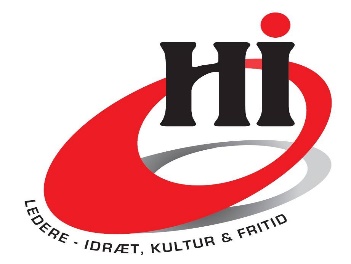 Områdemøde - område 2  Mandag den 25. oktober 2021 kl. 1030-1400DGI-HUSET, Solbakkevej 42, 4760 Vordingborg Program  Velkomst og BrunchNyt H-I  V/ Halinspektørforeningens Formand Henrik Høy-Caspersen.Digitalisering af Idrætscentrene og erfaringerne. V/centerleder Philip Green, Herlufholm Idrætscenter. Bordet rundt.Næste områdemøde den 31. marts 2022 kl. 1030-1400 i Herlufholm Idrætscenter Orientering om DGI huset i Vordingborg og rundvisning V/Driftschef Egon Næs Rasmussen Pris kr. 125. pr. person. Tilmelding til områdemødet skal ske senest den 15. oktober 2021 til områdeformand Benny Petersen på mail: Herlufmagle-hallen@tdcadsl.dk eller tlf. 20201713. Med venlig hilsen Områdeledelsen – Område 2. 